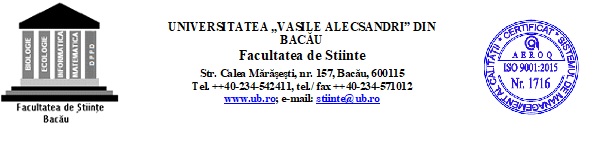 TEMATICA LUCRĂRILOR METODICO-ȘTIINȚIFICE PENTRU OBȚINEREA GRADULUI DIDACTIC ISERIA 2023–2025SPECIALIZAREA: ÎNVĂȚĂTORI/EDUCATORI/INSTITUTORI/PROFESOR ÎNV. PRIMAR/PREȘCOLARDOMENIUL: PSIHOPEDAGOGIETeatrul de păpuși – strategie educațională de succes în învățământul preșcolar/ primarFilosofie pentru copii – exercițiu formativ în învățământul primarClubul Filosofie pentru copii – exercițiu formativ nonformal în învățământul primarModalităţi de integrare a elevilor rromi în sistemul şi procesul de învăţământImpactul mijloacelor de învățământ inovative asupra stimulării creativității preșcolarilorARTE și STEM, modalitati interdisciplinare de abordare in activitățile cu preșcolariiCompetența parentală – modalități de cunoaștere și dezvoltare în învățământul primarStrategii de dezvoltare a gândirii critice a elevilor din ciclu primar Demersuri de valorificare a metodelor interactive în învățământul primarDezvoltarea patriotismului – strategii actuale utilizate în învățământul preșcolar/ primarAnalfabetismul funcțional – modalități formative de prevenirePosibilități de valorificare a noilor tehnologii ale învățării în învăţământul primarModalităţi de realizare interdisciplinară a educaţiei tehnologice în învăţământul preşcolar/ primarStrategii moderne de realizare a educaţiei moral-civice în învăţământul primarStrategii de realizare interdisciplinară a educaţiei estetice în învăţământul preşcolar/ primarModalități de integrare a strategiilor educaționale experiențiale în învăţământul preşcolar/ primarStrategii didactice interactive de îmbogățire a vocabularului școlarului micStrategii de educație parentală valorificate în învățământul primarModalități de realizare a diferențierii/ individualizării în învățământul preșcolar/ primarTehnici și metode actuale pentru dezvoltarea vocabularului preșcolarilorMetode interactive pentru dezvoltarea competențelor sociale la școlarii miciImpactul utilizării jocului didactic asupra pregătirii copiilor pentru școalăNoi perspective asupra dezvoltării profesionale a cadrelor didactice din învățământul preșcolar/ primarStrategii didactice inovative de realizare a educației non-formale în educația timpurieDemersuri de proiectare și realizare a curriculumului diferențiat în grădinițăModalități de investigare a relației dintre stilurile parentale și rezultatele școlarilor miciImpactul utilizării metodelor active asupra dezvoltării progreselor preșcolarilor/ școlarilor miciPosibilități de aplicare a teoriei inteligențelor multiple în învățământul preșcolar/ primarPercepția cadrelor didactice față de utilizarea tehnologiei informației în învățământul preșcolar/ primarImplicații ale utilizării jocurilor de stimulare cognitivă la vârsta preșcolarăStrategii didactice pentru dezvoltarea competențelor sociale și emoționale la vârsta preșcolară/ școlară micăTehnici de evaluare formativă a competențelor elevilor în învățământul primarNoi perspective de realizare a educației estetice în învățământul preșcolar/ primarStrategii de evaluare a progreselor preșcolarilor/ școlarilor mici Tehnici creative pentru dezvoltarea flexibilității gândirii la vârsta preșcolară/ școlară micăMetode de cunoaștere a premiselor personalității preșcolarilorProiectare și dezvoltare curriculară la nivelul învățământului preșcolarInovații curriculare la nivelul învățământului preșcolar/ primarDemersuri de utilizare a metodelor creative în învățământul preșcolarDemersuri de utilizare a metodelor de evaluare alternative în învățământul primarMijloace didactice inovative pentru dezvoltarea progreselor școlarilor miciEfectele utilizării tehnicilor de învățare prin cooperare asupra dezvoltării abilităților sociale la preșcolariInfluența utilizării jocurilor de stimulare a abilităților socio-emoționale asupra adaptării școlarePerspective actuale asupra învățării bazate pe colaborare în învățământul preșcolar/ primarStrategii didactice interactive pentru dezvoltarea abilităților sociale la școlarii miciVariabile psihologice activate de cadrele didactice din învățământul preuniversitar față de desfășurarea activității în mediul on-lineStilurile parentale și inteligenta emoțională a școlarilor miciInteligența emoțională și învățarea on-line. Studiu de cazStrategii de stimulare a creativității la școlariEmpatie și performanță. Profilul psihologic al cadrului didactic anilor 2020Modalități de dezvoltare personală la vârsta școlară micăBiblioterapia – resursă în formarea încrederii în sine la școlariInvestigarea competențelor sociale și emoționale la cadrele didactice din învățământul primarDimensiuni ale formării conduitei și conștiinței morale în rândul elevilor de vârstă școlară mică Atitudinea față de școală în rândul elevilor din ciclul primarRelația dintre atitudinea și anxietatea față de studiul matematicii în rândul elevilor de clasele I-IVOrientarea spre creșterea personală și starea de bine în rândul cadrelor didactice din învățământul primarAnxietatea față de testele pentru evaluarea cunoștințelor în rândul elevilor de clasele I-IVPercepţia elevilor români de ciclu primar cu privire la activitatea școlarăReprezentarea socială a muncii cadrelor didactice din învățământul primarFenomenul bullying-ului în mediul școlarRolul artterapiei în managementul emoțiilor nesănătoase la eleviStilurile parentale și inteligenta emoțională a școlarilor mici.Strategii de stimulare a creativității la școlari.Profilul psihologic al cadului didactic actual din învățământul preuniversitar.Modalități de dezvoltare personală la vârsta școlară mică.Biblioterapia – resursă în formarea încrederii în sine la școlari.Coordonatori ştiinţifici:Prof. univ. dr. Cojocariu Venera-MihaelaConf. univ. dr. Mâță LilianaConf. univ. dr. Sandovici AnișoaraLect. univ. dr. Robu ViorelDOMENIUL: Limba și literatura românăMasculin vs feminin. Perspectiva genului în basme și povestiri româneștiValorizarea didactică a moștenirii culturale în învățământul preșcolar/primarEducarea limbajului în mediul bilingv. Valorificări didacticeEducarea limbajului prin activitatea de povestireValorificări didactice ale lexicului în școala primară Metode moderne de receptare a textului narativ în școala primară Strategii inovative de dezvoltare a comunicării corecte și adecvate în școala primară Strategii de dezvoltare a premiselor scrierii și citirii în grădiniță Metode de comunicare didactică folosite în învățământul preșcolar/primarComunicarea didactică online în învățământul preșcolar/primarȘcolarul mic și (dez)avantajele utilizării internetului. Strategii de mediere digitală parentală și școlarăStrategii de realizare a educației civice la ciclul primarEducația media în ciclul primar - strategii de realizareStrategii didactice în predarea-învăţarea-evaluarea lexicului în cadrul orelor de „Comunicare în limba română” în ciclul primarStrategii folosite în predarea-învăţarea-evaluarea lexicului în cadrul activităţilor didactice pentru educația timpurieMemorizarea – activitate de îmbogăţire lexematică în ciclul preșcolarPerspective didactice în predarea-învăţarea-evaluarea verbului în învăţământul primarLumea basmelor. Modalităţi de receptare a lexicului în ciclul preşcolarStrategii pentru optimizarea receptării textului liric în învățământul primar. Studiu de caz: Vasile Alecsandri/ Mihai Eminescu/ Elena Farago/ George Topârceanu etc.Receptarea textului epic în învăţământul primar. Strategii didactice în predarea basmuluiRolul compunerilor școlare în stimularea creativităţii elevilor de clasele I-IVTipuri de lectură în ciclul primar. Repere teoretice și aplicative Tradiţional şi modern în activitatea didactică din grădiniţe. Importanța memorizării și a jocului de rolStrategii pentru optimizarea receptării fabuleiLiteratura ca formă de artterapie în recuperarea copiilor cu cerinţe educative speciale. Metode şi tehnici specificGhicitoarea și dezvoltarea gândirii creative a școlarului micBasmul popular românesc. Metode alternative de predare în învățământul primarLegenda. Strategii didactice în ciclul primarRevizitarea tipologiilor caragialiene. Repere teoretice și aplicații practiceInvestigarea competențelor sociale și emoționale la cadrele didactice din învățământul primar Dimensiuni ale formării conduitei și conștiinței morale în rândul elevilor de vârstă școlară mică  Dimensiuni ale evaluării achizițiilor școlare în învățământul primarAtitudinea față de școală în rândul elevilor din ciclul primar Relația dintre atitudinea și anxietatea față de studiul matematicii în rândul elevilor de clasele I-IVOrientarea spre creșterea personală și starea de bine în rândul cadrelor didactice din învățământul primar Anxietatea față de testele pentru evaluarea cunoștințelor în rândul elevilor de clasele I-IV Percepţia elevilor români de ciclu primar cu privire la activitatea școlară: aspecte ale câmpului reprezentaţional Reprezentarea socială a muncii cadrelor didactice din învățământul primar Fenomenul bullying-ului în mediul școlarCoordonatori ştiinţifici:Conf.univ.dr. Luminița DRUGĂConf.univ.dr. Petronela SAVINConf.univ.dr. Monica-Paulina PĂTRUȚLector univ.dr. Mihaela HRIBANLector univ.dr. Violeta-Elena POPALector univ.dr. Adrian-Gelu JICULector univ.dr. Viorel ROBUDOMENIUL – MATEMATICĂEDUCATOARE/INSTITUTORI/PROF. ÎNV. PREŞCOLARMATEMATICĂ1.	Aspecte metodice privind predarea – învăţarea – evaluarea numerelor naturale.2.	Bazele metodologice ale formării  conceptului de număr la preşcolari.3.	Folosirea fişelor cu conţinut matematic în activizarea preşcolarilor.4.	Formarea capacităţii de rezolvare şi compunere de probleme la preşcolari5.	Metodologia predării – învăţării unităţilor de măsură în învăţământul preşcolar.6.	Metodologia predării – învăţării elementelor de geometrie în învăţământul preşcolar.7.	Modalități de formare a conceptului de număr natural în învăţământul preşcolar8.	Rolul operaţiilor de numărare şi de măsurare pentru formarea conceptului              de număr  natural- experiment didactic9.	Formarea conceptelor de număr cardinal şi de număr ordinal – experiment didactic.10.	Strategii de  rezolvare a  problemelor de aritmetică folosite în activităţile matematice11.	Utilizarea unor tehnologii moderne  în predarea şi învăţarea matematicii în învăţământul            preşcolar12.	Strategii de predare – învățare a elementelor de de logică matematică  la vârsta preșcolară.13.	Posibilităţi de îmbinare a metodelor didactice moderne cu cele tradiţionale în activitățile             matematice din grădiniță.14.	Stimularea potenţialului creativ al preşcolarilor prin utilizarea strategiilor              didactice  interactive în activităţile matematice.15.	Posibilităţi de realizare a învăţării prin colaborare în cadrul activităţilor matematice.16.	Valenţe formative ale metodelor interactive în formarea conceptelor matematice în cadrul             activităților matematice din grădiniţă.17.	Valenţe formative ale jocurilor logico-matematice în învăţământul preșcolar.18.	Metode, tehnici şi procedee specifice folosite în activităţile matematice la preşcolari.19.	Jocul didactic matematic în învăţământul preșcolar.20.	Creativitate şi joc în activităţile cu conţinut matematic.21.	Abordarea integrată a activităţilor matematice în învăţământul preşcolar 22.	Formarea limbajului matematic la preşcolari 23.	Utilizarea materialelor didactice în activităţile matematice din grădiniţă24.	Traditional versus modern în activităţile matematice din grădiniţă ÎNVĂŢĂTORI/INSTITUTORI/PROFESORI ÎNVĂȚĂMÂNT PRIMARMATEMATICĂ1.	Contribuţii metodice privind predarea-învăţarea  numeraţiei în învăţământul primar.2.	Contribuţii metodice privind predarea-învăţarea operaţiilor matematice din învăţământul primar.3.	Contribuţii metodice privind formarea limbajului matematic și dezvoltarea deprinderilor de calcul mintal la elevii din învăţământul primar 4.	Învăţarea prin descoperire a elementelor intuitive de geometrie în învăţământul primar.5.	Contribuţii metodice privind predarea-învăţarea unităţilor de măsură.6.	Contribuţii metodice privind predarea-învăţarea fracţiilor în învăţământul primar.7.	Metodologia rezolvării și compunerii de probleme în lecțiile de matematică din învăţământul primar8.	Euristica rezolvării problemelor de aritmetică în învăţământul primar.9.	Metode non–standard de rezolvare a problemelor de matematică în învăţământul primar10.	Rolul problemelor de aritmetică în dezvoltarea unei gândiri abstracte.11.	Formarea capacităţii de rezolvare şi compunere de probleme în spiritul teoriei inteligenţelor multiple.12.	Valenţe şi limite ale folosirii algoritmilor  în lecţiile de matematică din învăţământul primar13.	Metode şi tehnici de activizare folosite în predarea–învăţarea–evaluarea numeraţiei.14.	Activităţi diferenţiate şi individualizate pentru elevii performanţi la matematică în învăţământul primar15.	Utilizarea metodei problematizării în lecţiile de matematică din învăţământul primar.16.	Jocul didactic matematic în învăţământul primar17.	Strategii (inter)active de predare-învăţare  a matematicii în învăţământul primar..18.	Modalităţi alternative de  evaluare la matematică în ciclul primar.19.	Utilizarea elementelor de teoria mulţimilor şi de logică matematică în învăţământul primar.20.	Îmbinarea metodelor didactice moderne cu cele tradiţionale în lecţiile de matematică.21.	Rolul  metodei grafice în rezolvarea problemelor de aritmetică şi stimularea  creativităţii. 22.	Rolul metodelor activ-participative în dezvoltarea gândirii creatoare a elevilor în lecţiile de matematică23.	Dezvoltarea creativității elevilor prin rezolvarea și compunerea de probleme24.	Valenţe formative ale problemelor cu conţinut practic în predarea-învăţarea matematicii în învăţământul primar25.	Posibilităţi de realizare a învăţării prin colaborare în cadrul lecţiilor de  matematică.26.	Posibilităţi de valorificare a curriculum-ului la dispoziţia şcolii în stimularea interesului elevilor pentru învăţarea matematicii27.	Utilizarea elementelor de interdisciplinaritate în predarea-învățarea matematicii în învăţământul primar.28.	Utilizarea calculatorului  în predarea-învăţarea matematicii în învăţământul primar.29.	Utilizarea tehnologiilor multimedia  în lecţiile de matematică din învăţământul primar.Coordonatori ştiinţifici:1.	Prof. univ. dr. Elena Nechita2.	Conf. univ. dr. Manuela Gîrţu3.	Conf. univ. dr. Marcelina Mocanu4.	Conf. univ. dr. Valer Nimineţ5.	Conf.  univ. dr. Carmen Violeta Popescu6.	Lector univ. dr. Iulian Furdu7.	Lector univ. dr. Otilia Lungu8.	Lector univ. dr. Elena Roxana Ardeleanu ȘTIINȚELE NATURIISPECIALIZAREA: ÎNVĂȚĂTORI/INSTITUTORI/PROFESORI ÎNVĂȚĂMÂNT PRIMARPosibilități de coroborare a metodelor didactice moderne cu cele tradiționale în cunoașterea mediului.Importanța formării deprinderilor și obiceiurilor alimentare sănătoase la preșcolari.Utilizarea materialelor didactice în activități de cunoașterea mediului la preșcolari.Mijloace didactice moderne în predarea ŞtiinţelorImpactul utilizării metodelor bazate pe investigaţie asupra rezultatelor preşcolarilor/ şcolarilor miciModalităţi de valorificare a tehnicilor de organizare grafică a informaţiilor în predarea ŞtiinţelorLISTA PROFESORILOR COORDONATORILector univ. dr. Maftei Diana ElenaLector univ. dr. Stoica Ionuț Viorel